SSWA acknowledges that students will have legitimate reasons for needing to carry their own electronic devices. We also realise that there is the potential for misuse of electronic devices and this can cause disruption to other team members. This policy is structured to allow students to use these devices responsibly.Students must:Provide SSWA Team Officials with their mobile phone numberUse electronic devices in an appropriate & legal manner and in accordance with SSWA codes of behaviourFollow all instructions issued by SSWA officials relating to electronic devise usageSwitch off electronic devices during the times specified by SSWA officialsSSWA officials have the right to confiscate student electronic devices for breaking any of the conditions outlined above.SSWA Policy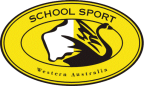 SSWA ELECTRONIC DEVICES AGREEMENTLast Edited: Feb 2015